The membership year runs from 1st April to 31st March each year. Email form to membership@granthamrunningclub.co.uk or return form to The Membership Secretary, c/o 96 Harrowby Road, Grantham, NG31 9DS Section a: Athlete Details (Minimum Age 18 Years) Section B: Medical Information
Please detail below any important medical information that our coaches/run leaders should be aware of (e.g. epilepsy, asthma, diabetes, allergies etc.) Please do not leave blank – if there is no information, write ‘None’. Please use a separate sheet if the space is not enough.
 Section C: Emergency Contact Details 
It may be essential for authorised persons acting on behalf of the Club to obtain urgent treatment for you that may be required whilst at Club competitions or training. By signing this form, you consent to emergency treatment being given by trained personnel. Section D: Membership Section E: Athlete Agreement 
By returning this completed form, you: Confirm you are medically fit to run.Agree to notify the Club to any changes to any information provided on this form.Agree to relevant details being stored on a computer database for the purposes of administering your membership.Are aware that your data is being passed to the Athletics Governing Bodies and will be processed in accordance with the privacy statementAre aware of and agree to be bound by the UKA Anti-Doping Rules and agree to sign up to the Senior Athletes’ Code of Conduct.Agree to abide by the Club’s rules and Code of Conduct and the rules of England Athletics and agree to always behave in the manner befitting a Grantham Running Club member.When you become a member of or renew your membership with Grantham Running Club you will automatically be registered as a member of England Athletics. We will provide England Athletics with your personal data which they will use to enable access to an online portal for you (called myAthletics). England Athletics will contact you to invite you to sign into and update your MyAthletics portal (which, amongst other things, allows you to set and amend your privacy settings). It is vital, therefore, that a valid email address is given, so that you can ensure that your data is correct and so that you can set your own privacy settings.If you have any questions about the continuing privacy of your personal data when it is shared with England Athletics, please contact dataprotection@englandathletics.org.

All personal information held by the Club is processed in accordance with UK data protection legislation. For more information about how we use your information, please read our privacy policy on our website at https://granthamrunningclub.co.uk/about-us
http://www.granthamrunningclub.co.uk/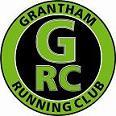 Grantham Running ClubMembership FormTitleFirst NameSurnameSurnameAddressPostcodePostcodeTelephoneTelephoneMobile NumberMobile NumberDate of Birth Date of Birth DD/MM/YYDD/MM/YYDD/MM/YYEmail AddressEmail AddressSex at birthSex at birthIf you are already a member of another England Athletics affiliated sports club, please provide your URN (EA Number):If you are already a member of another England Athletics affiliated sports club, please provide your URN (EA Number):If you are already a member of another England Athletics affiliated sports club, please provide your URN (EA Number):If you are already a member of another England Athletics affiliated sports club, please provide your URN (EA Number):If you are already a member of another England Athletics affiliated sports club, please provide your URN (EA Number):If you are already a member of another England Athletics affiliated sports club, please provide your URN (EA Number):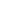 County of BirthCounty of BirthCounty of BirthCounty of BirthPreferred EventsPreferred EventsHow did you hear about us?How did you hear about us?How did you hear about us?How did you hear about us?Emergency Contact NameEmergency Contact numberRelationship to youIs this person allowed to make medical decisions on your behalf? (Tick one)Is this person allowed to make medical decisions on your behalf? (Tick one)Is this person allowed to make medical decisions on your behalf? (Tick one)YES ☐ NO ☐Membership TypeDescriptionTick if required.1st Claim Member£28 – Membership to GRC and UKA Competition License☐2nd Claim£11 – Membership to GRC; you already have a UKA License. ☐Note: The Club reserves the right the change these charges from year to year.Note: The Club reserves the right the change these charges from year to year.Preferred: We will register you with English Athletics and send you an invoice for online payment. 
Alternatively: You can BACS the fee to ‘Grantham Running Club’, Sort Code 60-09-09, Account No 71205268Preferred: We will register you with English Athletics and send you an invoice for online payment. 
Alternatively: You can BACS the fee to ‘Grantham Running Club’, Sort Code 60-09-09, Account No 71205268Preferred: We will register you with English Athletics and send you an invoice for online payment. 
Alternatively: You can BACS the fee to ‘Grantham Running Club’, Sort Code 60-09-09, Account No 71205268   Signature   Print Name